附件1：注册说明申请人可在“中国教师资格网” (http://www.jszg.edu.cn) 开放期间随时注册个人账号（注册需选择“教师资格认定申请人网报入口”点击），证件号为个人账号，一经注册不能修改，请务必仔细填写。 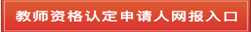 教师资格认定报名开始前，申请人应先完善个人信息和下载《个人承诺书》。 1.完善个人信息 申请人使用注册的账号登录后，点击“个人信息中心”， 在该页面完善个人身份等信息。 （1）“个人身份信息”。申请人在该栏目需完善性别、民族（港澳申请人选择民族时可选具体一个民族或其他）。申请人可在此页面修改除“证件类型”和“证件号码”以外的其他信息。 （2）“普通话证书信息”。申请人可在该栏目下新增和修改个人普通话信息。①在“核验证书”类型下，输入证书编号等信息，点击“核验”按钮，系统将在国家普通话水平测试信息管理系统中核验普通话证书信息。②如果核验不到普通话证书信息，请检查当前核验的信息是否与证书信息中的"姓名、身份证件号码、证书编号"一致。③经上述步骤仍核验不到普通话证书信息，请选择“录入证书”类型，补全相关信息并上传对应的电子版证书（图片大小小于200KB，格式为JPG），供后台人工核验。（3）“学历学籍信息”。申请人可在该栏目下新增和修改个人学历学籍信息。①在“核验学历”类型下，输入学历证书编号，点击“核验”按钮，系统将在全国高等学校学生信息咨询与就业指导中心（学信网）信息管理系统中获取相关信息。②如果核验不到学历信息，请检查当前核验的信息是否与学历证书信息中的"姓名、身份证件号码、证书编号"一致。③经上述步骤仍核验不到证书信息，请选择“无法核验的学历”类型，补全相关信息并上传对应的电子版证书（图片大小小于200KB，格式为JPG），供后台人工核验。 （4）“学位证书信息”。申请人可在该栏目下新增和修改个人学位证书信息。没有取得学位的，学位名称选择“无学位”，学位证书编号对应为“无”。 2.下载《个人承诺书》申请人可以在认定报名开始前，在中国教师资格网首页“资料下载”栏目或首页弹出的网站通知中或在“须知”（点击）页面下载《个人承诺书》，待报名时使用。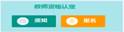 说明：下载的《个人承诺书》用A4白纸打印。承诺书用于教师资格认定申请表中，请在“承诺人”处正楷书写签署本人姓名，并在“年 月 日”填写签字时间后，将纸张竖版、正面、整体清晰拍照上传。签名后上传的《个人承诺书》，可在成功报名后，在预览《教师资格认定申请表》时查看整体效果。如预览时发现《个人承诺书》位置不正确、签名不清晰，可重新上传。 3.报名内蒙古自治区教师资格认定网上报名开始后，申请人在规定的网上报名时间内，在“中国教师资格网”用本人的账号登录并报名。。(2）.网上报名申请人于 10 月 21 日至 10 月 30 日，登录“中国教师资格网”，选择“教师资格认定申请人网报入口”，用本人注册账号和密码登录，选择“教师资格认定”（点击）模块进行报名，报名前请认真阅读“须知”。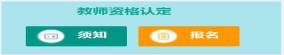 